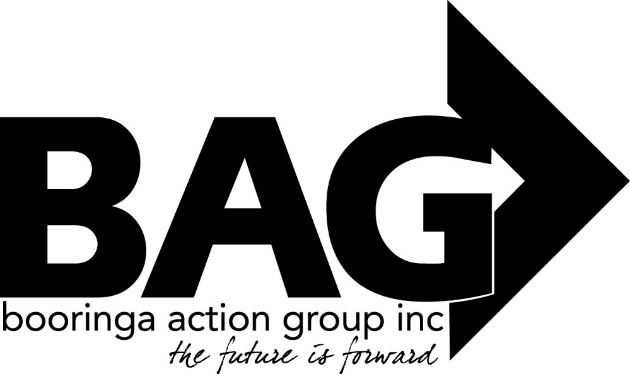 Minutes of the General Meeting of the Booringa Action Group Inc, held at the Cottage on Thursday 21 February 2019Open:  Chairman Rob declared the Meeting open at 5.40pm, and welcomed everyone. Attendance: Mr Rob Cornish chaired the meeting with Jeff Watson, John Ford, Donna McCarrol, Bree Jiggins, Kel and Tilly Woodall, John Birkett, Darryl Betzein, Ross Halpin, C. Cicero and Vicki Saunders.Apologies: Moved J. Watson				Seconded J. Ford “That apologies be received and leave of absence be granted for this meeting for S. and J. Cornish and Crs Geoff McMullen and Jan Chambers.  Carried 12/0         Confirmation of MinutesMoved J. Ford                                                             Seconded B. Jiggins“That the minutes of the General Meeting of the Booringa Action Group Inc. held on January 17, 2019, as circulated, be confirmed” Carried 12/0 CorrespondenceMoved B. Jiggins                                                            Seconded J. Birkett“That the Inwards Correspondence be received, and the Outwards Correspondence for January 2019 be endorsed.” Carried 12/0Inwards Correspondence   Maranoa Regional Council – Justine Miller“I am very excited to hear about the new developments out at the spa, including the new brochure, accreditation for VIC and winning Good Food Guide Awards.”Outwards Correspondence - NIL4.0          Financial ReportMoved J. Watson                                                             Seconded R. Halpin“That the Financial Report for the January 2019 meeting be received subject to audit” Carried 12/04.1     List of PaymentsMoved J. Watson                                                          Seconded K. Woodall“That the List of Payments for January 2019 as contained in the Financial Report be approved” Carried 12/0  Officer’s ReportMoved J. Watson                                                             Seconded K. WoodallThat the Officers Report for January 2019 be received” Carried 12/0A Verbal Report will be presented covering the following:Great Artesian Spa – JanuaryOld and New TraineeshipsCommunity Service WorkersJohn Murray MemorialFire and Water FestivalSteam TrainGreat Artesian Spa – A quiet period for the spaOld and New Traineeships – Old trainees will complete their training in March, advertising has begun for new trainees to commence in MarchCommunity Service Workers – Three or four guys required to do community service need work to do, these are not hardened criminals, some are working off SPER finesJohn Murray Memorial – Quotes have been received from Metalart by Laser, it is envisaged that the sculpture will be positioned between the Bakery and Foodworkds. Crowd funding has been suggested as the way to fund this project.Fire and Water Festival – The first meeting of the group was held on Wednesday 13th February, the venue and date for the festival has been set down as 20-21st September 2019 at the Yumba.Steam Train – The fate of the train will be decided at the Maranoa Regional Councils’ meeting on Wednesday 27th February 2019.Charlie Cicero suggested another train might be able to be exchanged for our train.Moved J. Ford						Seconded R. Halpin“BAG request that if MRC decide the train is to be taken to be restored, that they, Booringa Action Group Inc, be involved in any negotiations for compensation” Carried 12/0Jeff and Bree travelled to Injune to attend a Tourism Meeting on Wednesday 13th and gave a power point presentation on Mitchells’ tourist attractions.General Business:  Friends of the Gallery – John FordPresident of the group, John Ford delivered a report on Monday’s Meeting:Gallery bookings for this year are going well, some have already indicated interest for next year! Twenty-five artists are booked for the Camel Race week and they are looking for another twenty-five. John expressed his thanks to Janelle for her work and President Rob thanked John for his work with the group.Spa, Pool, Museum Precinct: President Rob suggested that it is time to have a look at the area surrounding the Spa, Swimming Pool, Museum to decide what can be done to improve the general appearance of the area.Caravan Friendly Signs: John Birkett asked if a letter to Council could be forwarded asking where these signs are.Next Meeting: Thursday March 21st 2019 at 5.30pm at the Cottage unless otherwise determined.Close: No further business, President Rob closed the Meeting at 7.44pm and thanked everyone for coming.President………………………………………………                                   Date…………………………….